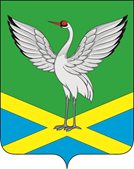 АДМИНИСТРАЦИЯ ГОРОДСКОГО ПОСЕЛЕНИЯ «ЗАБАЙКАЛЬСКОЕ» МУНИЦИПАЛЬНОГО РАЙОНА  «ЗАБАЙКАЛЬСКИЙ РАЙОН»ПОСТАНОВЛЕНИЕ  пгт. ЗабайкальскО внесении изменений в Муниципальный краткосрочный планреализации Региональной программы капитального ремонта общего имущества в многоквартирных домах, расположенных на территории Забайкальского края, на период 2023-2025 годов, в городском поселении «Забайкальское», утвержденный постановлением администрации городского поселения «Забайкальское» от 22 ноября 2022 года № 445В соответствии с пунктом 4 статьи 168 Жилищного кодекса Российской Федерации, руководствуясь статьей 28 Устава городского поселения «Забайкальское», в связи с возникшей необходимостью, администрация городского поселения «Забайкальское», постановляет:1.Утвердить прилагаемые изменения, которые вносятся в Муниципальный краткосрочный план реализации Региональной программы капитального ремонта общего имущества в многоквартирных домах, расположенных на территории   Забайкальского края, на период 2023-2025 годов, в городском поселении «Забайкальское», утвержденный постановлением администрации городского поселения «Забайкальское» от 22 ноября 2022 года № 445.2. Настоящее постановление опубликовать в информационном вестнике «Вести Забайкальска» и на официальном сайте городского поселения «Забайкальское» www.zabadm.ru.3.  Постановление вступает в силу с момента его официального опубликования.4. Контроль за исполнением настоящего постановления оставляю за собой.И.о. Главы городского поселения« Забайкальское»                                                          Г.А.ЛевакшинаУТВЕРЖДЕНЫпостановлением администрациигородского поселения«Забайкальское»от 14 декабря 2023 г.  № 893ИЗМЕНЕНИЯ,которые вносятся в Муниципальный краткосрочный планреализации Региональной программы капитального ремонта общего имущества в многоквартирных домах, расположенных на территории   Забайкальского края, на период 2023-2025 годов, в городском поселении «Забайкальское», утвержденный постановлением администрации городского поселения «Забайкальское» от 22 ноября 2022 года № 445Муниципальный краткосрочный план реализации Региональной программы капитального ремонта общего имущества в многоквартирных домах, расположенных на территории на территории Забайкальского края, на период 2023-2025 годов, в городском поселении «Забайкальское», утвержденный постановлением администрации в городском поселении «Забайкальское», утвержденный постановлением администрации городского поселения «Забайкальское» от 22 ноября 2022 года № 445, изложить в следующей редакции:Таблица 3. Планируемые показатели выполнения Муниципального краткосрочного плана реализации Региональной программы капитального ремонта общего имущества в многоквартирных домах, расположенных на территории городского поселения "Забайкальское" на 2023-2025 годы« 14» декабря 2023 года                                    № 893                                                                                                                                                                                                                                                 УТВЕРЖДЕН                                                                                                                                                                                                                           постановлением администрации городского поселения                                                                                                                                                                                                                   «Забайкальское» от 14 декабря  2023г. № 893Муниципальный краткосрочный план реализации Региональной программы капитального ремонта общего имущества в многоквартирных домах, расположенных на территории городского поселения "Забайкальское", на 2023-2025 годы                                                                                                                                                                                                                                                УТВЕРЖДЕН                                                                                                                                                                                                                           постановлением администрации городского поселения                                                                                                                                                                                                                   «Забайкальское» от 14 декабря  2023г. № 893Муниципальный краткосрочный план реализации Региональной программы капитального ремонта общего имущества в многоквартирных домах, расположенных на территории городского поселения "Забайкальское", на 2023-2025 годы                                                                                                                                                                                                                                                УТВЕРЖДЕН                                                                                                                                                                                                                           постановлением администрации городского поселения                                                                                                                                                                                                                   «Забайкальское» от 14 декабря  2023г. № 893Муниципальный краткосрочный план реализации Региональной программы капитального ремонта общего имущества в многоквартирных домах, расположенных на территории городского поселения "Забайкальское", на 2023-2025 годы                                                                                                                                                                                                                                                УТВЕРЖДЕН                                                                                                                                                                                                                           постановлением администрации городского поселения                                                                                                                                                                                                                   «Забайкальское» от 14 декабря  2023г. № 893Муниципальный краткосрочный план реализации Региональной программы капитального ремонта общего имущества в многоквартирных домах, расположенных на территории городского поселения "Забайкальское", на 2023-2025 годы                                                                                                                                                                                                                                                УТВЕРЖДЕН                                                                                                                                                                                                                           постановлением администрации городского поселения                                                                                                                                                                                                                   «Забайкальское» от 14 декабря  2023г. № 893Муниципальный краткосрочный план реализации Региональной программы капитального ремонта общего имущества в многоквартирных домах, расположенных на территории городского поселения "Забайкальское", на 2023-2025 годы                                                                                                                                                                                                                                                УТВЕРЖДЕН                                                                                                                                                                                                                           постановлением администрации городского поселения                                                                                                                                                                                                                   «Забайкальское» от 14 декабря  2023г. № 893Муниципальный краткосрочный план реализации Региональной программы капитального ремонта общего имущества в многоквартирных домах, расположенных на территории городского поселения "Забайкальское", на 2023-2025 годы                                                                                                                                                                                                                                                УТВЕРЖДЕН                                                                                                                                                                                                                           постановлением администрации городского поселения                                                                                                                                                                                                                   «Забайкальское» от 14 декабря  2023г. № 893Муниципальный краткосрочный план реализации Региональной программы капитального ремонта общего имущества в многоквартирных домах, расположенных на территории городского поселения "Забайкальское", на 2023-2025 годы                                                                                                                                                                                                                                                УТВЕРЖДЕН                                                                                                                                                                                                                           постановлением администрации городского поселения                                                                                                                                                                                                                   «Забайкальское» от 14 декабря  2023г. № 893Муниципальный краткосрочный план реализации Региональной программы капитального ремонта общего имущества в многоквартирных домах, расположенных на территории городского поселения "Забайкальское", на 2023-2025 годы                                                                                                                                                                                                                                                УТВЕРЖДЕН                                                                                                                                                                                                                           постановлением администрации городского поселения                                                                                                                                                                                                                   «Забайкальское» от 14 декабря  2023г. № 893Муниципальный краткосрочный план реализации Региональной программы капитального ремонта общего имущества в многоквартирных домах, расположенных на территории городского поселения "Забайкальское", на 2023-2025 годы                                                                                                                                                                                                                                                УТВЕРЖДЕН                                                                                                                                                                                                                           постановлением администрации городского поселения                                                                                                                                                                                                                   «Забайкальское» от 14 декабря  2023г. № 893Муниципальный краткосрочный план реализации Региональной программы капитального ремонта общего имущества в многоквартирных домах, расположенных на территории городского поселения "Забайкальское", на 2023-2025 годы                                                                                                                                                                                                                                                УТВЕРЖДЕН                                                                                                                                                                                                                           постановлением администрации городского поселения                                                                                                                                                                                                                   «Забайкальское» от 14 декабря  2023г. № 893Муниципальный краткосрочный план реализации Региональной программы капитального ремонта общего имущества в многоквартирных домах, расположенных на территории городского поселения "Забайкальское", на 2023-2025 годы                                                                                                                                                                                                                                                УТВЕРЖДЕН                                                                                                                                                                                                                           постановлением администрации городского поселения                                                                                                                                                                                                                   «Забайкальское» от 14 декабря  2023г. № 893Муниципальный краткосрочный план реализации Региональной программы капитального ремонта общего имущества в многоквартирных домах, расположенных на территории городского поселения "Забайкальское", на 2023-2025 годы                                                                                                                                                                                                                                                УТВЕРЖДЕН                                                                                                                                                                                                                           постановлением администрации городского поселения                                                                                                                                                                                                                   «Забайкальское» от 14 декабря  2023г. № 893Муниципальный краткосрочный план реализации Региональной программы капитального ремонта общего имущества в многоквартирных домах, расположенных на территории городского поселения "Забайкальское", на 2023-2025 годы                                                                                                                                                                                                                                                УТВЕРЖДЕН                                                                                                                                                                                                                           постановлением администрации городского поселения                                                                                                                                                                                                                   «Забайкальское» от 14 декабря  2023г. № 893Муниципальный краткосрочный план реализации Региональной программы капитального ремонта общего имущества в многоквартирных домах, расположенных на территории городского поселения "Забайкальское", на 2023-2025 годы                                                                                                                                                                                                                                                УТВЕРЖДЕН                                                                                                                                                                                                                           постановлением администрации городского поселения                                                                                                                                                                                                                   «Забайкальское» от 14 декабря  2023г. № 893Муниципальный краткосрочный план реализации Региональной программы капитального ремонта общего имущества в многоквартирных домах, расположенных на территории городского поселения "Забайкальское", на 2023-2025 годы                                                                                                                                                                                                                                                УТВЕРЖДЕН                                                                                                                                                                                                                           постановлением администрации городского поселения                                                                                                                                                                                                                   «Забайкальское» от 14 декабря  2023г. № 893Муниципальный краткосрочный план реализации Региональной программы капитального ремонта общего имущества в многоквартирных домах, расположенных на территории городского поселения "Забайкальское", на 2023-2025 годы                                                                                                                                                                                                                                                УТВЕРЖДЕН                                                                                                                                                                                                                           постановлением администрации городского поселения                                                                                                                                                                                                                   «Забайкальское» от 14 декабря  2023г. № 893Муниципальный краткосрочный план реализации Региональной программы капитального ремонта общего имущества в многоквартирных домах, расположенных на территории городского поселения "Забайкальское", на 2023-2025 годы                                                                                                                                                                                                                                                УТВЕРЖДЕН                                                                                                                                                                                                                           постановлением администрации городского поселения                                                                                                                                                                                                                   «Забайкальское» от 14 декабря  2023г. № 893Муниципальный краткосрочный план реализации Региональной программы капитального ремонта общего имущества в многоквартирных домах, расположенных на территории городского поселения "Забайкальское", на 2023-2025 годы                                                                                                                                                                                                                                                УТВЕРЖДЕН                                                                                                                                                                                                                           постановлением администрации городского поселения                                                                                                                                                                                                                   «Забайкальское» от 14 декабря  2023г. № 893Муниципальный краткосрочный план реализации Региональной программы капитального ремонта общего имущества в многоквартирных домах, расположенных на территории городского поселения "Забайкальское", на 2023-2025 годы                                                                                                                                                                                                                                                УТВЕРЖДЕН                                                                                                                                                                                                                           постановлением администрации городского поселения                                                                                                                                                                                                                   «Забайкальское» от 14 декабря  2023г. № 893Муниципальный краткосрочный план реализации Региональной программы капитального ремонта общего имущества в многоквартирных домах, расположенных на территории городского поселения "Забайкальское", на 2023-2025 годы                                                                                                                                                                                                                                                УТВЕРЖДЕН                                                                                                                                                                                                                           постановлением администрации городского поселения                                                                                                                                                                                                                   «Забайкальское» от 14 декабря  2023г. № 893Муниципальный краткосрочный план реализации Региональной программы капитального ремонта общего имущества в многоквартирных домах, расположенных на территории городского поселения "Забайкальское", на 2023-2025 годы                                                                                                                                                                                                                                                УТВЕРЖДЕН                                                                                                                                                                                                                           постановлением администрации городского поселения                                                                                                                                                                                                                   «Забайкальское» от 14 декабря  2023г. № 893Муниципальный краткосрочный план реализации Региональной программы капитального ремонта общего имущества в многоквартирных домах, расположенных на территории городского поселения "Забайкальское", на 2023-2025 годы                                                                                                                                                                                                                                                УТВЕРЖДЕН                                                                                                                                                                                                                           постановлением администрации городского поселения                                                                                                                                                                                                                   «Забайкальское» от 14 декабря  2023г. № 893Муниципальный краткосрочный план реализации Региональной программы капитального ремонта общего имущества в многоквартирных домах, расположенных на территории городского поселения "Забайкальское", на 2023-2025 годы                                                                                                                                                                                                                                                УТВЕРЖДЕН                                                                                                                                                                                                                           постановлением администрации городского поселения                                                                                                                                                                                                                   «Забайкальское» от 14 декабря  2023г. № 893Муниципальный краткосрочный план реализации Региональной программы капитального ремонта общего имущества в многоквартирных домах, расположенных на территории городского поселения "Забайкальское", на 2023-2025 годы                                                                                                                                                                                                                                                УТВЕРЖДЕН                                                                                                                                                                                                                           постановлением администрации городского поселения                                                                                                                                                                                                                   «Забайкальское» от 14 декабря  2023г. № 893Муниципальный краткосрочный план реализации Региональной программы капитального ремонта общего имущества в многоквартирных домах, расположенных на территории городского поселения "Забайкальское", на 2023-2025 годы                                                                                                                                                                                                                                                УТВЕРЖДЕН                                                                                                                                                                                                                           постановлением администрации городского поселения                                                                                                                                                                                                                   «Забайкальское» от 14 декабря  2023г. № 893Муниципальный краткосрочный план реализации Региональной программы капитального ремонта общего имущества в многоквартирных домах, расположенных на территории городского поселения "Забайкальское", на 2023-2025 годы                                                                                                                                                                                                                                                УТВЕРЖДЕН                                                                                                                                                                                                                           постановлением администрации городского поселения                                                                                                                                                                                                                   «Забайкальское» от 14 декабря  2023г. № 893Муниципальный краткосрочный план реализации Региональной программы капитального ремонта общего имущества в многоквартирных домах, расположенных на территории городского поселения "Забайкальское", на 2023-2025 годы                                                                                                                                                                                                                                                УТВЕРЖДЕН                                                                                                                                                                                                                           постановлением администрации городского поселения                                                                                                                                                                                                                   «Забайкальское» от 14 декабря  2023г. № 893Муниципальный краткосрочный план реализации Региональной программы капитального ремонта общего имущества в многоквартирных домах, расположенных на территории городского поселения "Забайкальское", на 2023-2025 годы                                                                                                                                                                                                                                                УТВЕРЖДЕН                                                                                                                                                                                                                           постановлением администрации городского поселения                                                                                                                                                                                                                   «Забайкальское» от 14 декабря  2023г. № 893Муниципальный краткосрочный план реализации Региональной программы капитального ремонта общего имущества в многоквартирных домах, расположенных на территории городского поселения "Забайкальское", на 2023-2025 годы                                                                                                                                                                                                                                                УТВЕРЖДЕН                                                                                                                                                                                                                           постановлением администрации городского поселения                                                                                                                                                                                                                   «Забайкальское» от 14 декабря  2023г. № 893Муниципальный краткосрочный план реализации Региональной программы капитального ремонта общего имущества в многоквартирных домах, расположенных на территории городского поселения "Забайкальское", на 2023-2025 годы                                                                                                                                                                                                                                                УТВЕРЖДЕН                                                                                                                                                                                                                           постановлением администрации городского поселения                                                                                                                                                                                                                   «Забайкальское» от 14 декабря  2023г. № 893Муниципальный краткосрочный план реализации Региональной программы капитального ремонта общего имущества в многоквартирных домах, расположенных на территории городского поселения "Забайкальское", на 2023-2025 годыТаблица 1. Адресный перечень и характеристика многоквартирных домов, расположенных на территории городского поселения "Забайкальское", в отношении которых  на период 2023-2025 годы планируется проведение капитального ремонта общего имуществаТаблица 1. Адресный перечень и характеристика многоквартирных домов, расположенных на территории городского поселения "Забайкальское", в отношении которых  на период 2023-2025 годы планируется проведение капитального ремонта общего имуществаТаблица 1. Адресный перечень и характеристика многоквартирных домов, расположенных на территории городского поселения "Забайкальское", в отношении которых  на период 2023-2025 годы планируется проведение капитального ремонта общего имуществаТаблица 1. Адресный перечень и характеристика многоквартирных домов, расположенных на территории городского поселения "Забайкальское", в отношении которых  на период 2023-2025 годы планируется проведение капитального ремонта общего имуществаТаблица 1. Адресный перечень и характеристика многоквартирных домов, расположенных на территории городского поселения "Забайкальское", в отношении которых  на период 2023-2025 годы планируется проведение капитального ремонта общего имуществаТаблица 1. Адресный перечень и характеристика многоквартирных домов, расположенных на территории городского поселения "Забайкальское", в отношении которых  на период 2023-2025 годы планируется проведение капитального ремонта общего имуществаТаблица 1. Адресный перечень и характеристика многоквартирных домов, расположенных на территории городского поселения "Забайкальское", в отношении которых  на период 2023-2025 годы планируется проведение капитального ремонта общего имуществаТаблица 1. Адресный перечень и характеристика многоквартирных домов, расположенных на территории городского поселения "Забайкальское", в отношении которых  на период 2023-2025 годы планируется проведение капитального ремонта общего имуществаТаблица 1. Адресный перечень и характеристика многоквартирных домов, расположенных на территории городского поселения "Забайкальское", в отношении которых  на период 2023-2025 годы планируется проведение капитального ремонта общего имуществаТаблица 1. Адресный перечень и характеристика многоквартирных домов, расположенных на территории городского поселения "Забайкальское", в отношении которых  на период 2023-2025 годы планируется проведение капитального ремонта общего имуществаТаблица 1. Адресный перечень и характеристика многоквартирных домов, расположенных на территории городского поселения "Забайкальское", в отношении которых  на период 2023-2025 годы планируется проведение капитального ремонта общего имуществаТаблица 1. Адресный перечень и характеристика многоквартирных домов, расположенных на территории городского поселения "Забайкальское", в отношении которых  на период 2023-2025 годы планируется проведение капитального ремонта общего имуществаТаблица 1. Адресный перечень и характеристика многоквартирных домов, расположенных на территории городского поселения "Забайкальское", в отношении которых  на период 2023-2025 годы планируется проведение капитального ремонта общего имуществаТаблица 1. Адресный перечень и характеристика многоквартирных домов, расположенных на территории городского поселения "Забайкальское", в отношении которых  на период 2023-2025 годы планируется проведение капитального ремонта общего имуществаТаблица 1. Адресный перечень и характеристика многоквартирных домов, расположенных на территории городского поселения "Забайкальское", в отношении которых  на период 2023-2025 годы планируется проведение капитального ремонта общего имуществаТаблица 1. Адресный перечень и характеристика многоквартирных домов, расположенных на территории городского поселения "Забайкальское", в отношении которых  на период 2023-2025 годы планируется проведение капитального ремонта общего имуществаТаблица 1. Адресный перечень и характеристика многоквартирных домов, расположенных на территории городского поселения "Забайкальское", в отношении которых  на период 2023-2025 годы планируется проведение капитального ремонта общего имуществаТаблица 1. Адресный перечень и характеристика многоквартирных домов, расположенных на территории городского поселения "Забайкальское", в отношении которых  на период 2023-2025 годы планируется проведение капитального ремонта общего имуществаТаблица 1. Адресный перечень и характеристика многоквартирных домов, расположенных на территории городского поселения "Забайкальское", в отношении которых  на период 2023-2025 годы планируется проведение капитального ремонта общего имуществаТаблица 1. Адресный перечень и характеристика многоквартирных домов, расположенных на территории городского поселения "Забайкальское", в отношении которых  на период 2023-2025 годы планируется проведение капитального ремонта общего имуществаТаблица 1. Адресный перечень и характеристика многоквартирных домов, расположенных на территории городского поселения "Забайкальское", в отношении которых  на период 2023-2025 годы планируется проведение капитального ремонта общего имуществаТаблица 1. Адресный перечень и характеристика многоквартирных домов, расположенных на территории городского поселения "Забайкальское", в отношении которых  на период 2023-2025 годы планируется проведение капитального ремонта общего имуществаТаблица 1. Адресный перечень и характеристика многоквартирных домов, расположенных на территории городского поселения "Забайкальское", в отношении которых  на период 2023-2025 годы планируется проведение капитального ремонта общего имуществаТаблица 1. Адресный перечень и характеристика многоквартирных домов, расположенных на территории городского поселения "Забайкальское", в отношении которых  на период 2023-2025 годы планируется проведение капитального ремонта общего имуществаТаблица 1. Адресный перечень и характеристика многоквартирных домов, расположенных на территории городского поселения "Забайкальское", в отношении которых  на период 2023-2025 годы планируется проведение капитального ремонта общего имуществаТаблица 1. Адресный перечень и характеристика многоквартирных домов, расположенных на территории городского поселения "Забайкальское", в отношении которых  на период 2023-2025 годы планируется проведение капитального ремонта общего имуществаТаблица 1. Адресный перечень и характеристика многоквартирных домов, расположенных на территории городского поселения "Забайкальское", в отношении которых  на период 2023-2025 годы планируется проведение капитального ремонта общего имуществаТаблица 1. Адресный перечень и характеристика многоквартирных домов, расположенных на территории городского поселения "Забайкальское", в отношении которых  на период 2023-2025 годы планируется проведение капитального ремонта общего имуществаТаблица 1. Адресный перечень и характеристика многоквартирных домов, расположенных на территории городского поселения "Забайкальское", в отношении которых  на период 2023-2025 годы планируется проведение капитального ремонта общего имуществаТаблица 1. Адресный перечень и характеристика многоквартирных домов, расположенных на территории городского поселения "Забайкальское", в отношении которых  на период 2023-2025 годы планируется проведение капитального ремонта общего имуществаТаблица 1. Адресный перечень и характеристика многоквартирных домов, расположенных на территории городского поселения "Забайкальское", в отношении которых  на период 2023-2025 годы планируется проведение капитального ремонта общего имущества№ п/п№ п/пАдрес МКДАдрес МКДСпособ формирования фонда капитального ремонтаСпособ формирования фонда капитального ремонтаСпособ формирования фонда капитального ремонтаГодГодГодМатериал стенМатериал стенКоличество этажейКоличество этажейКоличество этажейКоличество подъездовКоличество подъездовКоличество подъездовобщая площадь МКД, всегоПлощадь помещений МКДПлощадь помещений МКДКоличество жителей, зарегистрированных в МКД на дату утверждения краткосрочного планаСтоимость капитального ремонтаСтоимость капитального ремонтаСтоимость капитального ремонтаСтоимость капитального ремонтаСтоимость капитального ремонтаСтоимость капитального ремонтаУдельная стоимость капитального ремонта . общей площади помещений МКДПредельная стоимость капитального ремонта . общей площади помещений МКДПлановый год завершения работ№ п/п№ п/пАдрес МКДАдрес МКДСпособ формирования фонда капитального ремонтаСпособ формирования фонда капитального ремонтаСпособ формирования фонда капитального ремонтаввода в эксплуатациюввода в эксплуатациюзавершения последнего капитального ремонтаМатериал стенМатериал стенКоличество этажейКоличество этажейКоличество этажейКоличество подъездовКоличество подъездовКоличество подъездовобщая площадь МКД, всеговсегов том числе жилых помещений, находящихся в собственности гражданКоличество жителей, зарегистрированных в МКД на дату утверждения краткосрочного планавсегов том числе:в том числе:в том числе:в том числе:в том числе:Удельная стоимость капитального ремонта . общей площади помещений МКДПредельная стоимость капитального ремонта . общей площади помещений МКДПлановый год завершения работ№ п/п№ п/пАдрес МКДАдрес МКДСпособ формирования фонда капитального ремонтаСпособ формирования фонда капитального ремонтаСпособ формирования фонда капитального ремонтаввода в эксплуатациюввода в эксплуатациюзавершения последнего капитального ремонтаМатериал стенМатериал стенКоличество этажейКоличество этажейКоличество этажейКоличество подъездовКоличество подъездовКоличество подъездовобщая площадь МКД, всеговсегов том числе жилых помещений, находящихся в собственности гражданКоличество жителей, зарегистрированных в МКД на дату утверждения краткосрочного планавсегоза счет средств Фондаза счет средств бюджета субъекта Российской Федерацииза счет средств местного бюджетаза счет средств собственников помещений в МКДза счет средств иных источниковУдельная стоимость капитального ремонта . общей площади помещений МКДПредельная стоимость капитального ремонта . общей площади помещений МКДПлановый год завершения работ№ п/п№ п/пАдрес МКДАдрес МКДСпособ формирования фонда капитального ремонтаСпособ формирования фонда капитального ремонтаСпособ формирования фонда капитального ремонтаввода в эксплуатациюввода в эксплуатациюзавершения последнего капитального ремонтаМатериал стенМатериал стенКоличество этажейКоличество этажейКоличество этажейКоличество подъездовКоличество подъездовКоличество подъездовкв.мкв.мкв.мчел.руб.руб.рруб.руб.руб./кв.мруб./кв.мПлановый год завершения работ11223334456677788891011121314151617181920212023 год2023 год2023 год2023 год2023 год2023 год2023 год2023 год2023 год2023 год2023 год2023 год2023 год2023 год2023 годИтого по муниципальному району "Забайкальский район":Итого по муниципальному району "Забайкальский район":Итого по муниципальному району "Забайкальский район":XXXXXXXXXXXXXXX18545,9014192,713307,2060315362604,9000015362604,900XXXв том числе по городскому поселению "Забайкальское":в том числе по городскому поселению "Забайкальское":в том числе по городскому поселению "Забайкальское":XXXXXXXXXXXXXXX18545,914192,713307,2060315362604,9000015362604,900XXX11пгт. Забайкальск, ул. Комсомольская, д.2Общий счет РООбщий счет РООбщий счет РО198319831983Х кирпичные кирпичные4442221678,101203,21203,234254975,13000254975,130211,91211,91дек.2322пгт. Забайкальск, ул. Комсомольская, д.7Общий счет РООбщий счет РООбщий счет РО196919691969Х кирпичные кирпичные22222279474074026147396,23000147396,2302021,062021,06дек 2333пгт. Забайкальск, ул. Комсомольская, д. 21Общий счет РО Общий счет РО Общий счет РО 199219921992Хкирпичныекирпичные5556664739,54218,04014,41784354988,730004354988,7302858,002858,00дек.2344пгт. Забайкальск, ул. Пограничная, д.1общий Общий счет РОобщий Общий счет РОобщий Общий счет РО198819881988X кирпичные кирпичные55533323092058,002058,0077260225,32000260225,320126,45126,45дек.2355пгт. Забайкальск, ул. Пограничная, д.2общий Общий счет РОобщий Общий счет РОобщий Общий счет РО200020002000X кирпичные кирпичные3332222022936,6640,472293392,23000293392,2304155,394155,39дек.2366пгт. Забайкальск, ул. Нагорная, д.1Общий счет РООбщий счет РООбщий счет РО199319931993Xкирпичныекирпичные5552222775,81537,91226,9873078566,400003078566,4002858,002858,00дек.2377пгт. Забайкальск, ул. Нагорная, д.7Общий счет РООбщий счет РООбщий счет РО199519951995X кирпичные кирпичные5555554227,63499,23424,51296973060,860006973060,8602858,002858,00дек.232024 год2024 год2024 год2024 год2024 год2024 год2024 год2024 год2024 год2024 год2024 год2024 годИтого по муниципальному району "Забайкальский район":Итого по муниципальному району "Забайкальский район":Итого по муниципальному району "Забайкальский район":XXXXXXXXXXXXXXX9842,48524,2031920819678952,910019678952,910XXXв том числе по городскому поселению "Забайкальское":в том числе по городскому поселению "Забайкальское":в том числе по городскому поселению "Забайкальское":XXXXXXXXXXXXXXX9842,48524,2031920819678952,910019678952,910XXXпгт. Забайкальск, ул. Комсомольская, д.2пгт. Забайкальск, ул. Комсомольская, д.2Общий счет РООбщий счет РО198319831983ХХХ кирпичные кирпичные444221678,101203,21203,2342420082,000002420082,0002011,372011,37дек.241пгт. Забайкальск, ул. Комсомольская, д.7пгт. Забайкальск, ул. Комсомольская, д.7Общий счет РООбщий счет РО196919691969ХХХ кирпичные кирпичные22222794740740261285513,200001285513,201737,181737,18Дек. 242пгт. Забайкальск, ул. Комсомольская, д. 19пгт. Забайкальск, ул. Комсомольская, д. 19общий  счет РОобщий  счет РО199119911991XXXкирпичиныекирпичиные555555061,34523434518213902661,7100013902661,71028582858Дек.24пгт. Забайкальск, ул. Пограничная, д.1пгт. Забайкальск, ул. Пограничная, д.1общий Общий счет РОобщий Общий счет РО198819881988XXX кирпичные кирпичные555332309,002058,002058,00772070696,000002070696,0001006,171006,17дек.24               2025 год               2025 год               2025 год               2025 год               2025 год               2025 год               2025 год               2025 год               2025 год               2025 год               2025 год               2025 год               2025 год               2025 год               2025 годИтого по муниципальному району "Забайкальский район":Итого по муниципальному району "Забайкальский район":Итого по муниципальному району "Забайкальский район":XXXXXXXXXXXXXX2636,42636,42045,11978905092069,525092069,520XXXв том числе по городскому поселению "Забайкальское":в том числе по городскому поселению "Забайкальское":в том числе по городскому поселению "Забайкальское":XXXXXXXXXXXXXX2636,42636,42045,11978905092069,525092069,52XXX1пгт. Забайкальск, ул. Пограничная, д. 24апгт. Забайкальск, ул. Пограничная, д. 24аОбщий счет РООбщий счет РО195219521952XXX кирпичные кирпичные55551843,91843,913171317463763986,000003763986,0002858,001995,7дек.254пгт. Забайкальск, ул. Комсомольская,  д.3пгт. Забайкальск, ул. Комсомольская,  д.3Общий счет РООбщий счет РО197719771977XXX кирпичные кирпичные2222792,5792,5728,1661,32441328083,520001328083,52018241824дек. 25Таблица 2. Планируемые показатели выполнения Муниципального краткосрочного плана реализации Региональной программы капитального ремонта общего имущества в многоквартирных домах, расположенных  на территории городского поселения "Забайкальское" на 2023-2025 годы Таблица 2. Планируемые показатели выполнения Муниципального краткосрочного плана реализации Региональной программы капитального ремонта общего имущества в многоквартирных домах, расположенных  на территории городского поселения "Забайкальское" на 2023-2025 годы Таблица 2. Планируемые показатели выполнения Муниципального краткосрочного плана реализации Региональной программы капитального ремонта общего имущества в многоквартирных домах, расположенных  на территории городского поселения "Забайкальское" на 2023-2025 годы Таблица 2. Планируемые показатели выполнения Муниципального краткосрочного плана реализации Региональной программы капитального ремонта общего имущества в многоквартирных домах, расположенных  на территории городского поселения "Забайкальское" на 2023-2025 годы Таблица 2. Планируемые показатели выполнения Муниципального краткосрочного плана реализации Региональной программы капитального ремонта общего имущества в многоквартирных домах, расположенных  на территории городского поселения "Забайкальское" на 2023-2025 годы Таблица 2. Планируемые показатели выполнения Муниципального краткосрочного плана реализации Региональной программы капитального ремонта общего имущества в многоквартирных домах, расположенных  на территории городского поселения "Забайкальское" на 2023-2025 годы Таблица 2. Планируемые показатели выполнения Муниципального краткосрочного плана реализации Региональной программы капитального ремонта общего имущества в многоквартирных домах, расположенных  на территории городского поселения "Забайкальское" на 2023-2025 годы Таблица 2. Планируемые показатели выполнения Муниципального краткосрочного плана реализации Региональной программы капитального ремонта общего имущества в многоквартирных домах, расположенных  на территории городского поселения "Забайкальское" на 2023-2025 годы Таблица 2. Планируемые показатели выполнения Муниципального краткосрочного плана реализации Региональной программы капитального ремонта общего имущества в многоквартирных домах, расположенных  на территории городского поселения "Забайкальское" на 2023-2025 годы Таблица 2. Планируемые показатели выполнения Муниципального краткосрочного плана реализации Региональной программы капитального ремонта общего имущества в многоквартирных домах, расположенных  на территории городского поселения "Забайкальское" на 2023-2025 годы Таблица 2. Планируемые показатели выполнения Муниципального краткосрочного плана реализации Региональной программы капитального ремонта общего имущества в многоквартирных домах, расположенных  на территории городского поселения "Забайкальское" на 2023-2025 годы Таблица 2. Планируемые показатели выполнения Муниципального краткосрочного плана реализации Региональной программы капитального ремонта общего имущества в многоквартирных домах, расположенных  на территории городского поселения "Забайкальское" на 2023-2025 годы Таблица 2. Планируемые показатели выполнения Муниципального краткосрочного плана реализации Региональной программы капитального ремонта общего имущества в многоквартирных домах, расположенных  на территории городского поселения "Забайкальское" на 2023-2025 годы Таблица 2. Планируемые показатели выполнения Муниципального краткосрочного плана реализации Региональной программы капитального ремонта общего имущества в многоквартирных домах, расположенных  на территории городского поселения "Забайкальское" на 2023-2025 годы № п/пНаименование МОобщая
площадь
МКД, всегоКоличество
жителей,
зарегистриров
анных в МКД
на дату утверждения планаКоличество МКДКоличество МКДКоличество МКДКоличество МКДКоличество МКДСтоимость капитального ремонтаСтоимость капитального ремонтаСтоимость капитального ремонтаСтоимость капитального ремонтаСтоимость капитального ремонтаСтоимость капитального ремонта№ п/пНаименование МОобщая
площадь
МКД, всегоКоличество
жителей,
зарегистриров
анных в МКД
на дату утверждения планаI кварталII кварталIII кварталIV кварталВсего :I кварталII кварталIII кварталIV кварталВсего:Всего:№ п/пНаименование МОкв.м.чел.едед.ед.ед.ед.руб.руб.руб.руб.руб.руб.1234567891011121314142023 годМуниципальный район "Забайкальский район", в том числе:18545,906030007700,000,0015362604,9015362604,9015362604,901городское поселение "Забайкальское"18545,906030007700,000,0015362604,9015362604,9015362604,902024 годМуниципальный район "Забайкальский район", в том числе:9842,33190004400,000,0019678852,91 19678852,91 19678852,91 1городское поселение "Забайкальское"9842,33190004400,000,0019678852,91 19678852,91 19678852,91 2025 годМуниципальный район "Забайкальский район", в том числе:2636,490000220005092069,525092069,525092069,52городское поселение "Забайкальское"2636,490000220005092069,525092069,525092069,52№ п/пАдрес МКДСтоимость капитального ремонта ВСЕГО№ п/пАдрес МКДСтоимость капитального ремонта ВСЕГОремонт внутридомовых инженерных систем электро-, тепло-, газо-, водоснабжения, водоотведенияв том числе:в том числе:в том числе:в том числе:в том числе:в том числе:в том числе:в том числе:Ремонт лифтовРемонт лифтовРемонт лифтовРемонт крышиРемонт подвалов№ п/пАдрес МКДСтоимость капитального ремонта ВСЕГОремонт внутридомовых инженерных систем электро-, тепло-, газо-, водоснабжения, водоотведенияэлектроснабжениятеплоснабжениетеплоснабжениетеплоснабжениеГорячего водоснабженияГорячего водоснабженияХолодного водоснабженияВодоотведенияРемонт лифтовРемонт лифтовРемонт лифтовРемонт крышиРемонт подваловРемонт фасадаРемонт фундаментовПСДОценка технического состоянияСтроительный контрольУстройство выходов на кровлюруб.руб.руб.руб.руб.руб.руб.руб.руб.руб.едедрубрубруб.рубрубруб123          4         5        6        6        6        7        7         8         9101011           12131415161718192023 год2023 годИтого по муниципальному району "Забайкальский  район"Итого по муниципальному району "Забайкальский  район"15362604,900000000000013955387,690001407217,2100в т.ч. по городскому поселению "Забайкальское"в т.ч. по городскому поселению "Забайкальское"15362604,900000000000013955387,690001407217,21001пгт. Забайкальск, ул. Комсомольская, д. 21 (1)4354988,730000000000004186579,20000168409,53002пгт. Забайкальск, ул. Нагорная, д. 13078566,400000000000003078566,400000003пгт. Забайкальск, ул. Пограничная, д.2 (1)293392,230000000000000000293392,23004пгт. Забайкальск, ул. Комсомольская, д. 2254975,130000000000000000254975,13005пгт. Забайкальск, ул. Комсомольская, д. 7147396,230000000000000000147396,236пгт. Забайкальск, ул. Нагорная, д. 7 (1)6973060,860,00000000000006690242,090,0000282818,777пгт. Забайкальск, ул. Пограничная, д. 1260225,320000000000000000260225,322024 годИтого по муниципальному району "Забайкальский  район"Итого по муниципальному району "Забайкальский  район"19678952,915776291,200,0048889324,448889324,448889324,4537254,40537254,40131450,40218262,00012926734,00                                                                                                                                                                           000927918,8900в т.ч. по городскому поселению "Забайкальское"в т.ч. по городскому поселению "Забайкальское"19678952,915776291,200,0048889324,448889324,448889324,4537254,40537254,40131450,40218262,00012926734,00                                                                                                                                                                           000927918,8900пгт. Забайкальск, ул. Комсомольская, д. 22420082,002420082,0001533115,201533115,201533115,20537254,40537254,40131450,40218262,00000000000 1 пгт. Забайкальск, ул. Комсомольская, д. 71285513,201285513,2001285513,201285513,201285513,20000000000002пгт. Забайкальск, ул. Комсомольская, д. 1913854652,8900000000000012926734,00                                                                                                                                                                           000927918,8900пгт. Забайкальск, ул. Пограничная, д. 12070696,002070696,0002070696,002070696,002070696,000000000000000002025 годИтого по муниципальному району "Забайкальский  район"Итого по муниципальному району "Забайкальский  район"5092069,521328083,5201328083,521328083,521328083,5200000003763986,00000000в т.ч. по городскому поселению "Забайкальское"в т.ч. по городскому поселению "Забайкальское"5092069,521328083,5201328083,521328083,521328083,5200000003763986,000000001пгт. Забайкальск, ул. Пограничная, д. 24а3763986,000000000000003763986,000000002пгт. Забайкальск, ул. Комсомольская, д. 31328083,521328083,5201328083,521328083,521328083,5200000000000000